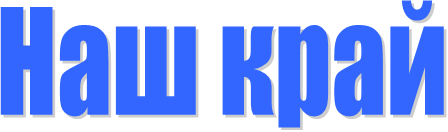 Официальный информационный  бюллетеньУчредитель: Совет депутатов Чухломского сельского поселенияЧухломского муниципального района Костромской областиспецвыпускСообщение о проведении общего собрания участников долевой собственности	В соответствии со статьей 14.1 Федерального закона от 24.07.2002 г.      №  101-   ФЗ « Об обороте земель сельскохозяйственного назначения» администрация Чухломского сельского поселения Чухломского муниципального района Костромской области  извещает участников долевой  собственности на земельный участок из земель сельскохозяйственного назначения, площадью  24984428 кв.м., с кадастровым номером 44:23:000000:102, местоположение установлено относительно ориентира, расположенного в границах участка, почтовый адрес ориентира: Костромская область, Чухломский  район, ПСХК « Русь» - о проведении общего собрания участников долевой собственности.Дата и время проведения общего собрания: 11августа 2023г.,10часов 30минут	Адрес места проведения общего собрания: Костромская область, Чухломский  район, д. Белово, улица Молодежная, д.7Начало регистрации участников долевой собственности:     10часов 00минутПри прохождении процедуры регистрации при себе иметь документы, удостоверяющие личность, удостоверяющие право на земельную долю, подтверждающие полномочия (нотариально удостоверенную либо заверенную уполномоченным должностным лицом органа местного самоуправления поселения по месту расположения земельного участка, находящегося в долевой собственности, доверенность, в том числе на голосование на общем собрании участников долевой собственности).Повестка дня общего собрания:	1).Об утверждении списка земельных долей, которые могут быть признаны невостребованными, на земельный участок из земель сельскохозяйственного назначения площадью 24984428 кв.м., с кадастровым номером 44:23:000000:102, местоположение установлено относительно ориентира, расположенного в границах участка, почтовый адрес ориентира: Костромская область, Чухломский  район, ПСХК « Русь».	Ознакомиться с документами по вопросам, вынесенным на обсуждение общего собрания, можно по адресу: Костромская область, Чухломский район, деревня Тимофеевское, улица Центральная, д.1(администрация Чухломского сельского поселения Чухломского муниципального района Костромской области)  в срок до 09 августа 2023г.Официальный информационный бюллетень утвержден  решением Совета депутатов Чухломского сельского поселения Чухломского муниципального района Костромской области за № 4 от 25.11.2010г   Тираж 7 экземпляров. Адрес издательства: 157130  Костромская область Чухломский район д. Тимофеевское ул. Центральная, д.1. Контактный телефон  2-14-45. Ответственный за выпуск: Администрация Чухломского сельского поселения